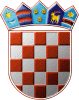 REPUBLIKA HRVATSKA	VARAŽDINSKA ŽUPANIJAOPĆINA VIDOVEC Općinsko vijećeKLASA: 601-01/14-01/13								URBROJ: 2186/10-01/1-14-01Vidovec, 30. lipnja 2014.Temeljem članka 41. stavka 1. Zakona o predškolskom odgoju i obrazovanju (“Narodne novine” br. 10/97, 107/07 i 94/13) te članka 31. Statuta Općine Vidovec (“Službeni vjesnik Varaždinske županije”, broj 09/13 i 36/13), Općinsko vijeće Općine Vidovec na svojoj 10. sjednici održanoj dana 30. lipnja 2014. godine, donosiODLUKUo davanju prethodne suglasnostina Pravilnik o unutarnjem ustrojstvu i načinu rada Dječjeg vrtića „Škrinjica“”I.	Daje se prethodna suglasnost na Pravilnik o unutarnjem ustrojstvu i načinu rada Dječjeg vrtića „Škrinjica”, u tekstu u kojem ga je Upravno vijeće Dječjeg vrtića “Škrinjica”  utvrdilo na sjednici održanoj 23. lipnja 2014. godine.II.	Ova Odluka objaviti će se u “Službenom vjesniku Varaždinske županije”.Općinsko vijeće Općine Vidovec                                                                                               PREDSJEDNIK 						              Zdravko Pizek